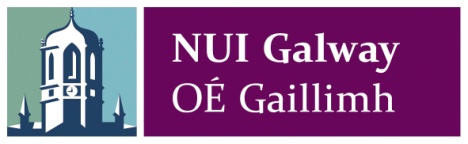 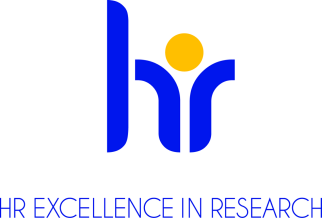 Postdoctoral ResearcherOcean Acidification & Biogeochemistry Ryan InstituteCollege of Science & EngineeringNUI GalwayRef. No. NUIG-218-19Applications are invited from suitably qualified candidates for a full-time fixed term position as a postdoctoral researcher with the Ryan Institute at the National University of Ireland, Galway. This position is funded by the Marine Institute and is available from 1st February 2020 to project end date 31st January 2021, in the first instance. The post will be based between NUI Galway’s Ryan Institute and the Irish Marine Institute at Oranmore, Co. Galway.The Ryan Institute is the National University of Ireland, Galway's hub for Environmental, Marine and Energy research and contributes to some of the most important national and international, long-term, environmental, marine and energy research issues.  Staff from a range of disciplines and schools across the University contribute to research in the Institute. Job Description:The successful candidate will be responsible for collation and analysis of oceanographic and coastal water data sets from Irish waters related to ocean acidification and biogeochemistry, report writing and preparation of scientific papers for publication, organisation and participation in shore-based and sea-going surveys, and collection and analysis of seawater samples and related data. Duties: The duties of the successful candidate will include: Providing  support for OA sampling on oceanographic surveys across the Rockall Trough and in Irish coastal waters, including preparation of sampling equipment, training of scientists in sampling procedures and participation in surveys.Post-Survey sample & data analysis followed by collation and quality control of datasets for international databasesFine-scale sampling at kelp beds and shellfish aquaculture sites with post-survey sample and data analysisReport writing including desk studiesPreparing scientific publications and presentations. Working as an integral part of a motivated multidisciplinary teams within the Ryan Institute  and Marine InstituteQualifications/Skills required: Essential Requirements: A PhD in either marine chemistry, marine biology or marine botany, geosciences, or related disciplines relevant to ocean acidification studiesEU or UK Drivers licence, or licence from a recognised state (see www.ndls.ie for list)Experience of processing and interpretation of observational data including oceanographic and marine chemistry dataStrong academic publication record appropriate to career stageStrong report writing skills and  good communication skills in EnglishExperience of, and willingness to participate in, seagoing research (must be fit enough to pass ENG-11 seafarer’s medical)Familiarity with oceanographic instrumentationHigh degree of creativity and flexibilityDesirable Requirements: Valid seagoing certification (PST or equivalent)  and ENG-11 medicalKnowledge of biogeochemical processes in marine watersExperience with SEABIRD instrumentationExperience with analytical instrumentation for OA parameters (e.g. VINDTA, SOMMA systems)Experience with analytical instruments for nutrientsExperience of working with oceanographic modelsGood communication skills and ability to work in an interdisciplinary team with scientists, engineers, and techniciansScuba diving certificationPowerboat handling qualification Driving licence enabling towingSalary: €37,874 – 41,374 per annum	 Start date: Position is available from 1st February 2020Continuing Professional Development/Training:Researchers at NUI Galway are encouraged to avail of a range of training and development opportunities designed to support their personal career development plans. This is an opportunity for an early stage researcher to further develop skills and knowledge in ocean acidification studies, a key area of climate change research. Further information on research and working at NUI Galway is available on Research at NUI GalwayFor information on moving to Ireland please see www.euraxess.ie Further information about the Ryan Institute is available at http://www.nuigalway.ie/ryaninstitute/ Informal enquiries concerning the post may be made to Dr. Rachel Cave rachel.cave@nuigalway.ieTo Apply:Applications to include a covering letter, CV, and the contact details of three referees should be sent, via e-mail (in word or PDF only) to Ms. Lorna Larkin Email: lorna.larkin@nuigalway.iePlease put reference number NUIG-218-19 in subject line of e-mail application.Or by post to. Ms. Lorna Larkin, Earth & Ocean Sciences, NUI Galway, University Road, GalwayClosing date for receipt of applications is 5.00 pm Wednesday 11th December 2019Interviews will be held mid-January 2020All positions are recruited in line with Open, Transparent, Merit (OTM) and Competency based recruitment National University of Ireland, Galway is an equal opportunities employer.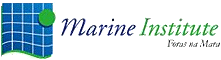 